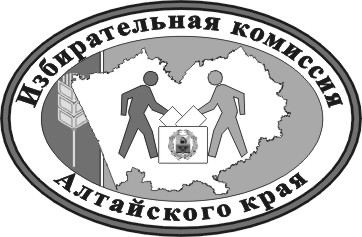 ИЗБИРАТЕЛЬНАЯ КОМИССИЯ АЛТАЙСКОГО КРАЯРЕШЕНИЕВ соответствии с пунктом 10 статьи 23 Федерального закона от 12 июня 2002 года № 67-ФЗ «Об основных гарантиях избирательных прав и права на участие в референдуме граждан Российской Федерации», пунктом 1 статьи 22 Кодекса Алтайского края о выборах, референдуме, отзыве от 8 июля 2003 года № 35-ЗС Избирательная комиссия Алтайского края 1. Утвердить Календарный план мероприятий по подготовке и проведению дополнительных выборов депутата Алтайского краевого Законодательного Собрания по одномандатному избирательному округу № 2 (приложение).2. Направить настоящее решение в территориальные избирательные комиссии Ключевского, Кулундинского, Михайловского и Табунского районов Алтайского края.3. Разместить настоящее решение на официальном сайте Избирательной комиссии Алтайского края.КАЛЕНДАРНЫЙ ПЛАН мероприятий по подготовке и проведению дополнительных выборов депутата Алтайского краевого Законодательного Собрания по одномандатному избирательному округу № 203 июня 2019 года№ 62/526-7г. БарнаулО Календарном плане мероприятий по подготовке и проведению дополнительных выборов депутата Алтайского краевого Законодательного Собрания по одномандатному избирательному округу № 2РЕШИЛА:Председатель И.Л. АкимоваСекретарь А.Г. ПономаренкоПриложение
УТВЕРЖДЕНрешением Избирательной комиссии
Алтайского края
от 03 июня 2019 года № 62/526-7Принятие Алтайским краевым Законодательным Собранием решения о назначении дополнительных выборов – 30 мая 2019 годаОфициальное опубликование в средствах массовой информации решения о назначении дополнительных выборов– 1 июня 2019 года День голосования – 8 сентября 2019 года№п/пСодержание мероприятияСрок 
исполненияИсполнители1234Избирательные участки. Списки избирателейИзбирательные участки. Списки избирателейИзбирательные участки. Списки избирателейИзбирательные участки. Списки избирателейОпубликование списков избирательных участков с указанием их границ (если избирательный участок образован на части территории населенного пункта) либо перечня населенных пунктов (если избирательный участок образован на территориях одного или нескольких населенных пунктов), номеров, мест нахождения участковых комиссий и помещений для голосования (п. 7 ст. 19 Федерального закона от 12 июня 2002 года № 67-ФЗ «Об основных гарантиях избирательных прав и права на участие в референдуме граждан Российской Федерации» (далее – Федеральный закон), п. 6 ст. 13 Кодекса Алтайского края о выборах, референдуме, отзыве от 08 июля 2003 года № 35-ЗС (далее – Кодекс))Не позднее 29 июля 2019 года (не позднее чем за 40 дней до дня голосования)Главы местных администраций Ключевского, Кулундинского, Михайловского и Табунского районовОпределение избирательных участков, на информационных стендах которых размещается информация, выполненная крупным шрифтом и (или) с применением рельефно-точечного шрифта Брайля (п. 9.1 ст. 90 Кодекса)По отдельному плануИзбирательная комиссия Алтайского края совместно с территориальными избирательными комиссиямиОпределение избирательных участков, для которых изготавливаются специальные трафареты, в том числе, с применением рельефно-точечного шрифта Брайля (п. 2.1 ст. 92 Кодекса)По отдельному плануИзбирательная комиссия Алтайского краяПредставление сведений об избирателях в территориальные избирательные комиссии для составления списков избирателей (п.6 ст.17 Федерального закона, п.6, п. 6.1 ст. 15 Кодекса)Сразу после назначения дня голосованияГлавы местных администраций Ключевского, Кулундинского, Михайловского и Табунского районов, командиры воинских частей, руководители организаций, в которых избиратели временно пребываютИнформирование территориальных избирательных комиссий об изменениях в ранее представленных для составления списков избирателей сведениях об избирателях (п. 6 ст. 15 Кодекса)Еженедельно со дня представления сведенийГлавы местных администраций Ключевского, Кулундинского, Михайловского и Табунского районовСоставление списков избирателей отдельно по каждому избирательному участку с использованием ГАС «Выборы» (п.2 ст. 15 Кодекса)Не позднее14 августа 2019 года(не позднее чем за 13 дней до дня досрочного голосования)Территориальные избирательные комиссииПередача первых экземпляров списков избирателей соответствующим участковым избирательным комиссиям (п. 10 ст. 15 Кодекса)Не позднее17 августа 2019 года(не позднее чем за 10 дней до дня досрочного голосования)Территориальные избирательные комиссииПредставление избирателям списков избирателей для ознакомления и дополнительного уточнения (п. 1 ст. 17 Кодекса)С 28 августа 2019 года(за 10 дней до дня голосования)Участковые избирательные комиссииУточнение списков избирателей (п. 1 ст. 17 Кодекса)С 28 августа 2019 года и до окончания времени голосования(за 10 дней до дня голосованияи до окончания времени голосования)Участковые избирательные комиссииПодписание выверенного и уточненного списка избирателей и его заверение печатью участковой избирательной комиссии (п. 9 ст. 15 Кодекса)7 сентября 2019 годаПредседатели, секретари участковых избирательных комиссийОформление отдельных книг списка избирателей (в случае разделения списка избирателей на отдельные книги), брошюрование каждой книги, заверение печатью участковой избирательной комиссии и подписью председателя комиссии (п. 11 ст. 15 Кодекса)После подписания списка избирателей,но не позднее7 сентября 2019 годаУчастковые избирательные комиссии Выдвижение и регистрация кандидатовВыдвижение и регистрация кандидатовВыдвижение и регистрация кандидатовВыдвижение и регистрация кандидатовСоставление, опубликование в государственных или муниципальных периодических печатных изданиях и размещение на своем официальном сайте в информационно-телекоммуникационной сети «Интернет» списка политических партий, их соответствующих региональных отделений, имеющих право принимать участие в выборах депутатов АКЗС в качестве избирательных объединений, по состоянию на день официального опубликования (публикации) решения о назначении дополнительных выборов, а также направление указанного списка в Избирательную комиссию Алтайского края (п.1 ст.45 Кодекса)Не позднее 4 июня 2019 года (не позднее чем через 3 дня со дня официального опубликования решения о назначении дополнительных выборов)Управление Министерства юстиции Российской Федерации по Алтайскому краюНепосредственное выдвижение кандидатов в депутаты Алтайского краевого Законодательного Собрания по одномандатному избирательному округу (самовыдвижение, выдвижение избирательными объединениями) (ст.123, ст.124, ст.125 Кодекса)После официального опубликования решения о назначении дополнительных выборовГраждане Российской Федерации, обладающие пассивным избирательным правом, избирательные объединенияВыдача лицам, представившим документы, необходимые для выдвижения кандидата письменного подтверждения их получения (п.3 ст.124, п.10 ст.125 Кодекса)В день поступления документовИзбирательная комиссия Алтайского края, окружная избирательная комиссия по выборам депутата Алтайского краевого Законодательного Собрания по одномандатному избирательному округу № 2 (далее – окружная избирательная комиссия)Принятие решения о заверении списка кандидатов по одномандатным избирательным округам либо об отказе в его заверении (п.5 ст.125 Кодекса)В течение трёх дней со дня приёма документовИзбирательная комиссия Алтайского краяВыдача уполномоченному представителю избирательного объединения решения о заверении списка кандидатов, выдвинутых по одномандатным избирательным округам, с копией заверенного списка либо об отказе в его заверении (п.7 ст.125 Кодекса)В течение одних суток с момента принятия соответствующего решенияИзбирательная комиссия Алтайского краяНаправление решения о заверении списка кандидатов, выдвинутых по одномандатным избирательным округам, с копиями заверенного списка (заверенными выписками из списка) и копиями заявлений кандидатов о согласии баллотироваться по соответствующему одномандатному избирательному округу в окружную избирательную комиссию (п.7 ст.125 Кодекса) В течение одних суток с момента принятия соответствующего решенияИзбирательная комиссия Алтайского краяВыдача кандидату, уполномоченному представителю кандидата по финансовым вопросам письменного разрешения на открытие специального избирательного счета, кандидата (ст. 80, 81 Кодекса)После письменного уведомления соответствующей избирательной комиссии о выдвижении кандидата по одномандатному избирательному округуОкружная избирательная комиссияСбор подписей избирателей в поддержку выдвижения кандидата по одномандатному избирательному округу (п.3 ст.127 Кодекса)Со дня оплаты изготовления подписных листовГраждане Российской Федерации, достигшие к моменту сбора подписей 18 лет и не признанные судом недееспособнымиПредставление в окружную избирательную комиссию подписных листов и других документов для регистрации кандидата, выдвинутого по одномандатному избирательному округу в случаях предусмотренных законом (п.5 ст.48, п.4 ст.127 Кодекса)Не позднее27 июля 2019 года до 18.00 часов по местному времени (не позднее чем за 42 дня до дня голосования)КандидатПредставление в Избирательную комиссию Алтайского края краткого (состоящего не более чем из семи слов) наименования политической партии, выдвинувшей кандидата, которое используется в избирательном бюллетене, протоколе об итогах голосования, результатах дополнительных выборов, для согласования (п.2.1 ст.44 Кодекса)Не позднее 29 июля 2019 года (не позднее чем за 40 дней до дня голосования)Орган политической партии, выдвинувшей кандидатаПредставление в окружную избирательную комиссию краткого (состоящего не более чем из семи слов) наименования политической партии, общественного объединения, которое используется в избирательном бюллетене (п.2.1 ст.44 Кодекса)Не позднее 29 июля 2019 года (не позднее чем за 40 дней до дня голосования)Кандидат, выдвинутый непосредственно и указавший в заявлении о согласии баллотироваться свою принадлежность к политической партии либо не более чем к одному иному общественному объединениюПринятие решения о согласовании краткого наименования политической партии, общественного объединения (либо об отказе в его согласовании) (п.2.1 ст.44 Кодекса)Не позднее 2 августа 2019 года (не позднее чем через 3 дня после истечения срока, установленного в пункте 2.1. статьи 44 Кодекса)Избирательная комиссия Алтайского края, окружная избирательная комиссияУстановление процедуры проведения случайной выборки подписных листов для проверки соблюдения порядка сбора подписей, оформления подписных листов, достоверности сведений об избирателях и подписей избирателей, содержащихся в подписных листах, представленных в поддержку выдвижения кандидата, выдвинутого по одномандатному избирательному округу (п. 2 ст. 50 Кодекса)По отдельному плануОкружная избирательная комиссияПроверка соответствия порядка выдвижения кандидата, выдвинутого по одномандатному избирательному округу, а также достоверности сведений об избирателях и подписей избирателей, содержащихся в подписных листах, и принятие решения о регистрации кандидата, выдвинутого по одномандатному избирательному округу, либо об отказе в регистрации (п.1, п.10 ст.49 Кодекса)В течение 10 дней со дня приема документовОкружная избирательная комиссияИзвещение кандидата о выявленных неполноте сведений о кандидате, отсутствии каких-либо документов, представление которых в окружную избирательную комиссию для уведомления о выдвижении кандидата и его регистрации предусмотрено Федеральным законом и Кодексом, или несоблюдении требований к оформлению документов, представленных в окружную избирательную комиссию (п. 10.1 ст.49 Кодекса)Не позднее чем за три дня до дня заседания, на котором должен рассматриваться вопрос о регистрации кандидата, выдвинутого по одномандатному избирательному округуОкружная избирательная комиссияРеализация права кандидата на внесение уточнений и дополнений в документы, содержащие сведения о нем, представленные в окружную избирательную комиссию (п. 10.1 ст.49 Кодекса)Не позднее чем за один день до дня заседания окружной избирательной комиссии, на котором должен рассматриваться вопрос о регистрации кандидата, выдвинутого по одномандатному избирательному округуКандидатВыдача зарегистрированным кандидатам удостоверений о регистрации (п.12 ст.128 Кодекса)После принятия решения о регистрацииОкружная избирательная комиссияПередача в средства массовой информации для опубликования решений о регистрации, отказе в регистрации кандидатов, выдвинутых по одномандатному избирательному округу (п.2 ст.65 Кодекса) В течение 48 часов после принятия решения о регистрации, отказе в регистрацииОкружная избирательная комиссияСтатус кандидатовСтатус кандидатовСтатус кандидатовСтатус кандидатовНазначение уполномоченных представителей избирательного объединения (ст. 62 Кодекса)Со дня официального опубликования решения о назначении дополнительных выборовИзбирательные объединенияРегистрация уполномоченных представителей избирательных объединений (п. 1, п. 3 ст. 62 Кодекса)В течение 3 дней со дня представления соответствующих документовИзбирательная комиссия Алтайского краяПредставление документов для регистрации уполномоченного представителя по финансовым вопросам кандидата по одномандатному избирательному округу (ст. 62 Кодекса)После выдвижения кандидата по одномандатному избирательному округуКандидатРегистрация уполномоченного представителя по финансовым вопросам кандидата по одномандатному избирательному округу (п. 3 ст. 62 Кодекса)В течение 3 дней со дня представления соответствующих документовОкружная избирательная комиссияНазначение доверенных лиц (п.1 ст.60 Кодекса)После выдвижения кандидатов по одномандатному избирательному округуИзбирательные объединения, выдвинувшие кандидатов по одномандатному избирательному округу, кандидаты, выдвинутые по одномандатному избирательному округуРегистрация доверенных лиц избирательных объединений, кандидатов (п.2 ст.60 Кодекса)В течение 5 дней со дня поступления письменного заявления кандидата либо представления избирательного объединения, и заявлений граждан о согласии быть доверенным лицомИзбирательная комиссия Алтайского края, окружная избирательная комиссияПредставление в окружную избирательную комиссию заверенной копии приказа (распоряжения) об освобождении кандидата на время его участия в выборах от выполнения должностных или служебных обязанностей (п.1 ст. 57 Кодекса)Не позднее чем через пять дней со дня регистрацииЗарегистрированные кандидаты, находящиеся на государственной или муниципальной службе, либо работающие в организациях, осуществляющих выпуск средств массовой информацииРеализация права избирательного объединения отозвать выдвинутого им по одномандатному избирательному округу кандидата по основаниям, предусмотренным Федеральным законом и (или) уставом избирательного объединения (п.4 ст.59 Кодекса)Не позднее 2 сентября 2019 года(не позднее чем за 5 дней до дня голосования)Избирательное объединение, выдвинувшее кандидата по одномандатному избирательному округуРеализация права кандидата, выдвинутого непосредственно, на снятие своей кандидатуры (п.1 ст.59 Кодекса)Не позднее 2 сентября 2019 года (не позднее чем за 5 дней до дня голосования), а при наличии вынуждающих обстоятельств не позднее 6 сентября 2019 года (не позднее чем за один день до дня голосования)Кандидат, выдвинутый непосредственноНазначение в Избирательную комиссию Алтайского края одного члена этой избирательной комиссии с правом совещательного голоса (п. 1 ст. 37 Кодекса)После регистрации кандидата, выдвинутого по одномандатному избирательному округуИзбирательное объединение, выдвинувшее зарегистрированного кандидата по одномандатному избирательному округуНазначение в окружную избирательную комиссию одного члена этой избирательной комиссии с правом совещательного голоса (п.1 ст.37 Кодекса)Со дня представления в окружную избирательную комиссию документов для регистрацииКандидатНазначение в каждую нижестоящую избирательную комиссию по одному члену комиссии с правом совещательного голоса (п.1 ст.37 Кодекса)После регистрации кандидатаКандидатНазначение наблюдателей в участковые избирательные комиссии (п.1, п.4 ст.61 Кодекса)После регистрации кандидатаЗарегистрированный кандидат, избирательное объединение, выдвинувшее зарегистрированного кандидата, общественное объединение, которое должно быть создано и зарегистрировано на федеральном или краевом уровнеПредставление в соответствующую территориальную избирательную комиссию списка назначенных наблюдателей (п.3.1 ст. 61 Кодекса)Не позднее 24 августа и 4 сентября 2019 года(не позднее чем за 3 дня до дня голосования (досрочного голосования)Политическая партия, иное общественное объединение, зарегистрированный кандидат, назначившие наблюдателей в участковые избирательные комиссииПредставление в участковую избирательную комиссию направления наблюдателя (п. 4 ст. 61 Кодекса)27 августа или 28 августа 2019 года;7 сентября или 8 сентября 2019 года(в день, предшествующий дню голосования (досрочного голосования), либо непосредственно в день голосования (досрочного голосования)НаблюдательИнформирование избирателей и предвыборная агитацияИнформирование избирателей и предвыборная агитацияИнформирование избирателей и предвыборная агитацияИнформирование избирателей и предвыборная агитацияРазмещение информации о кандидатах на информационном стенде в помещении для голосования либо непосредственно перед указанным помещением (п.3 ст.90 Кодекса) Не позднее28 августа 2019 года (не позднее чем за 10 дней до дня голосования)Участковые избирательные комиссииВнесение в информацию, размещенную на информационном стенде, поступивших изменений и дополнений о кандидате (п.6 ст.90 Кодекса)До 8 сентября 2019 годаУчастковые избирательные комиссииАгитационный период для избирательного объединения (п.1 ст.70 Кодекса)Со дня принятия решения о выдвижении кандидата и до 24:00 часов6 сентября 2019 годаГраждане Российской Федерации, достигшие на день голосования возраста 18 лет, избирательные объединенияАгитационный период для кандидата, выдвинутого по одномандатному избирательному округу избирательным объединением (п.1 ст.70 Кодекса)Со дня представления в окружную избирательную  комиссию документов, предусмотренных п.3 и 8 ст.123 Кодекса и до 24:00 часов 6 сентября 2019 годаГраждане Российской Федерации, достигшие на день голосования возраста 18 лет, кандидатАгитационный период для кандидата, выдвинутого по одномандатному избирательному округу в порядке самовыдвижения (п.1 ст.70 Кодекса)Со дня представления в окружную избирательную  комиссию заявления о согласии баллотироваться и до 24:00 часов 6 сентября 2019 годаГраждане Российской Федерации, достигшие на день голосования возраста 18 лет, кандидатПредвыборная агитация на каналах организаций телерадиовещания, в периодических печатных изданиях и в сетевых изданиях (п.2 ст.70, п.1 ст.71 Кодекса)С 10 августа 2019 года (за 28 дней до дня голосования) до 24:00 часов 6 сентября 2019 годаЗарегистрированные кандидатыППредставление в Управление Роскомнадзора по Алтайскому краю и Республике Алтай списка организаций телерадиовещания и периодических печатных изданий, учредителями (соучредителями) которых или учредителями (соучредителями) редакций которых на день официального опубликования решения о назначении дополнительных выборов являются государственные органы и организации Алтайского края, и (или) которым за год, предшествующий дню официального опубликования решения о назначении дополнительных выборов выделялись бюджетные ассигнования из краевого бюджета на их функционирование (в том числе в форме субсидий), с указанием сведений о виде и об объеме таких ассигнований, и (или) в уставном (складочном) капитале которых на день официального опубликования решения о назначении дополнительных выборов имеется доля (вклад) субъекта (субъектов) Российской Федерации (п.9 ст.67 Кодекса)Не позднее 6 июня 2019 года(не позднее чем на пятый день после дня официального опубликования решения о назначении дополнительных выборов)Управление печати и массовых коммуникаций Алтайского краяПредставление в Управление Роскомнадзора по Алтайскому краю и Республике Алтай списка организаций телерадиовещания и периодических печатных изданий, подпадающих под действие п.5 ст.67 Кодекса, с указанием в отношении организаций телерадиовещания и периодических печатных изданий, которым за год, предшествующий дню официального опубликования решения о назначении дополнительных выборов выделялись бюджетные ассигнования из местного бюджета на их функционирование (в том числе в форме субсидий), вида и объема таких ассигнований (п.10 ст.67 Кодекса)Не позднее 6 июня 2019 года(не позднее чем на пятый день после дня официального опубликования решения о назначении дополнительных выборов)Орган местного самоуправленияПредставление в Избирательную комиссию Алтайского края перечня региональных государственных и муниципальных организаций телерадиовещания, региональных государственных и муниципальных периодических печатных изданий (п.8 ст.67 Кодекса)Не позднее 11 июня 2019 года(не позднее чем на десятый день после дня официального опубликования решения о назначении дополнительных выборов)Управление Роскомнадзора по Алтайскому краю и Республике АлтайОпубликование перечня региональных государственных и муниципальных организаций телерадиовещания, региональных государственных и муниципальных периодических печатных изданий (п.7 ст.67 Кодекса)Не позднее 16 июня 2019 года(не позднее чем на пятнадцатый день после дня официального опубликования решения о назначении дополнительных выборов)Избирательная комиссия Алтайского краяОпубликование сведений о размере (в валюте Российской Федерации) и других условиях оплаты эфирного времени, печатной площади, услуг по размещению агитационных материалов (п.6 ст.71 Кодекса)Не позднее 1 июля 2019 года(не позднее чем через 30 дней со дня официального опубликования решения о назначении дополнительных выборов)Организации телерадиовещания и редакции периодических печатных изданий, редакции сетевых изданийПредставление в Избирательную комиссию Алтайского края сведений о размере (в валюте Российской Федерации) и других условиях оплаты эфирного времени, печатной площади, услуг по размещению агитационных материалов, информации о дате и об источнике их опубликования, сведений о регистрационном номере и дате выдачи свидетельства о регистрации средства массовой информации с уведомлением о готовности предоставить эфирное время, печатную площадь для проведения предвыборной агитации, услуги по размещению агитационных материалов в сетевом издании (п.6 ст.71 Кодекса)Не позднее 1 июля 2019 года(не позднее чем через 30 дней со дня официального опубликования решения о назначении дополнительных выборов)Организации телерадиовещания и редакции периодических печатных изданий, редакции сетевых изданийОпубликование сведений о размере (в валюте Российской Федерации) и других условиях оплаты работ или услуг по изготовлению печатных агитационных материалов (п. 10 ст. 75 Кодекса)Не позднее 1 июля 2019 года(не позднее чем через 30 дней со дня официального опубликования решения о назначении дополнительных выборов)Организации, индивидуальные предприниматели, выполняющие работы или оказывающие услуги по изготовлению печатных агитационных материаловПредставление в Избирательную комиссию Алтайского края сведений о размере (в валюте Российской Федерации) и других условиях оплаты работ или услуг по изготовлению печатных агитационных материалов, а также сведений, содержащих наименование, юридический адрес и идентификационный номер налогоплательщика организации (фамилию, имя, отчество индивидуального предпринимателя, наименование субъекта Российской Федерации, района, города, иного населенного пункта, где находится место его жительства) (п. 10 ст. 75 Кодекса)Не позднее 1 июля 2019 года(не позднее чем через 30 дней со дня официального опубликования решения о назначении дополнительных выборов)Организации, индивидуальные предприниматели, выполняющие работы или оказывающие услуги по изготовлению печатных агитационных материаловПроведение жеребьевки в целях распределения бесплатного эфирного времени (дата и время выхода в эфир) и бесплатной печатной площади в государственных организациях телерадиовещания и редакциях государственных периодических печатных изданий между зарегистрированными кандидатами (п.9 ст.71 Кодекса)После завершения регистрации кандидатов, но не позднее 7 августа 2019 года(не позднее чем за два дня до срока, установленного в п.2 ст.70 Кодекса)Избирательная комиссия Алтайского с участием представителей государственных организаций телерадиовещания, редакций государственных периодических печатных изданийОпубликование в государственных периодических печатных изданиях определенного в результате жеребьевки графика распределения бесплатного эфирного времени и бесплатной печатной площади (п.9 ст.71 Кодекса)Сразу после проведения жеребьевкиИзбирательная комиссия Алтайского края Проведение жеребьевки по  распределению платного эфирного времени, платной печатной площади в государственных организациях телерадиовещания и редакциях государственных периодических печатных изданий между зарегистрированными кандидатами (п.10.1 ст.71 Кодекса)После завершения регистрации кандидатов, но не позднее 7 августа 2019 года(не позднее чем за два дня до срока, установленного в п.2 ст.70 Кодекса)Организация телерадиовещания, редакция периодического печатного издания Сообщение соответствующим организациям телерадиовещания и редакциям периодических печатных изданий об отказе от использования эфирного времени и печатной площади, предоставленных для проведения предвыборной агитации (п.11 ст.71 Кодекса)Не позднее чем за 5 дней до выхода в эфир, а если выход в эфир должен состояться менее чем через пять дней со дня проведения соответствующей жеребьевки – в день жеребьевки, и за 5 дней до дня публикации Зарегистрированный кандидатПредоставление печатной площади, эфирного времени на каналах организаций телерадиовещания зарегистрированным кандидатам (п.2 ст.70, п.2 ст.72, п.2 ст.73 Кодекса)С 10 августа 2019 года (за 28 дней до дня голосования) до 24:00 часов 08 сентября 2019 годаРегиональные государственные организации телерадиовещания, редакции региональных государственных периодических печатных изданийПубликация предвыборной программы не менее чем в одном государственном периодическом печатном издании, а также размещение ее в информационно-телекоммуникационной сети «Интернет» (п.6 ст. 68 Кодекса)Не позднее 28 августа 2019 года(не позднее чем за 10 дней до дня голосования)Политическая партия, выдвинувшая кандидата, который зарегистрирован избирательной комиссиейРассмотрение заявок на выделение помещений для проведения встреч с избирателями зарегистрированных кандидатов, их доверенных лиц (п.5 ст.74 Кодекса) В течение трех дней со дня подачи заявкиСобственники, владельцы помещений, указанных в п.п. 3 и 4 ст.74 КодексаУведомление в письменной форме Избирательной комиссии Алтайского края либо по ее поручению соответствующей территориальной избирательной комиссии о факте предоставления помещения зарегистрированному кандидату, об условиях, на которых оно было предоставлено, а также о том, когда это помещение может быть предоставлено в течение агитационного периода другим зарегистрированным кандидатам (п.4 ст.74 Кодекса)Не позднее дня, следующего за днём предоставления помещенияСобственники, владельцы помещений, указанных в п. 3 и 4 ст.74 КодексаРазмещение в информационно-телекоммуникационной сети общего пользования «Интернет» информации о факте предоставления помещения зарегистрированному кандидату, об условиях, на которых оно было предоставлено, а также о том, когда это помещение может быть предоставлено в течение агитационного периода другим зарегистрированным кандидатам (п.4.1 ст.74 Кодекса)В течение двух суток с момента получения уведомленияИзбирательная комиссия, получившая уведомление о факте предоставления помещенияРассмотрение уведомлений организаторов митингов, демонстраций, шествий и пикетирований, связанных с выборами (п.2 ст.74 Кодекса, пп.2 п.1 ст.12 Федерального закона от 19 июня 2004 года № 54-ФЗ «О собраниях, митингах, демонстрациях, шествиях и пикетированиях»)В течение трех дней со дня получения уведомления о проведении публичного мероприятия (а при подаче уведомления о проведении пикетирования группой лиц менее чем за пять дней до дня его проведения - в день его получения) Орган исполнительной власти субъекта Российской Федерации, орган местного самоуправленияВыделение специальных мест для размещения печатных агитационных материалов на территории каждого избирательного участка (п.7 ст.75 Кодекса)Не позднее8 августа 2019 года (не позднее чем за 30 дней до дня голосования)Органы местного самоуправления по предложениютерриториальной избирательной комиссииЗапрет на опубликование (обнародование) результатов опросов общественного мнения, прогнозов результатов дополнительных выборов, иных исследований, связанных с выборами, в том числе их размещение в информационно-телекоммуникационных сетях, доступ к которым не ограничен определенным кругом лиц (включая сеть «Интернет») (п.3 ст.66 Кодекса)В период с 3 сентября 2019 года по 8 сентября 2019 года включительно (в течение пяти дней до дня голосования и в день голосования)Граждане, организации телерадиовещания, редакции периодических печатных изданий и сетевых изданий, организации, публикующие (обнародующие) результаты опросов и прогнозы результатов дополнительных выборовЗапрет рекламы коммерческой и иной не связанной с выборами деятельности с использованием фамилии или изображения кандидата, а также рекламы с использованием наименования, эмблемы, иной символики избирательного объединения, выдвинувшего кандидата (п.4 ст.77 Кодекса)7 сентября 2019 года и 8 сентября 2019 года (в день голосования и в день, предшествующий дню голосования)Организации телерадиовещания, редакции периодических печатных изданий и сетевых изданий, кандидаты, избирательные объединения, их доверенные лица и уполномоченные представители, организации, учредителями, собственниками, владельцами и (или) членами органов управления которых являются указанные лица и организации и иные лица, осуществляющие рекламную деятельностьПодача заявок на аккредитацию представителей средств массовой информации для осуществления полномочий, указанных в пунктах 1.2, 2, 5.1 статьи 38 Кодекса (п. 5.2 ст. 38 Кодекса)Не позднее 24 августа и 4 сентября 2019 года(не позднее чем за 3 дня до дня голосования (досрочного голосования)Редакции средств массовой информацииФинансирование выборовФинансирование выборовФинансирование выборовФинансирование выборовФинансирование расходов, связанных с подготовкой и проведением дополнительных выборов (п.1 ст.79 Кодекса)Не позднее 10 июня 2019 года(не позднее чем в десятидневный срок со дня официального опубликования решения о назначении дополнительных выборов)Министерство финансов Алтайского краяПринятие решений, связанных с финансовым обеспечением подготовки и проведения дополнительных выборов депутата Алтайского краевого Законодательного СобранияПо отдельному плануИзбирательная комиссия Алтайского краяРаспределение средств на подготовку и проведение дополнительных выборов депутата Алтайского краевого Законодательного СобранияРаспределение средств на подготовку и проведение дополнительных выборов депутата Алтайского краевого Законодательного СобранияРаспределение средств на подготовку и проведение дополнительных выборов депутата Алтайского краевого Законодательного Собранияокружная избирательная комиссия По отдельному плануИзбирательная комиссия Алтайского краятерриториальным избирательным комиссиям По отдельному плануИзбирательная комиссия Алтайского краяучастковым избирательным комиссиямПо отдельному плануТерриториальные или окружная избирательная комиссияПредставление в территориальные избирательные комиссии отчетов о поступлении и расходовании средств краевого бюджета, выделенных на подготовку и проведение дополнительных выборов (п.2 ст.88 Кодекса)Не позднее чем через 5 дней со дня официального опубликования результатов дополнительных выборовУчастковые избирательные комиссииПредставление в Избирательную комиссию Алтайского края отчета о поступлении и расходовании средств краевого бюджета, выделенных на подготовку и проведение дополнительных выборов, а также сведений о поступлении и расходовании средств избирательных фондов кандидатов (п.4 ст.88 Кодекса)Не позднее чем через 45 дней со дня официального опубликования результатов дополнительных выборовОкружная избирательная комиссияПредставление в Избирательную комиссию Алтайского края отчета о поступлении и расходовании средств краевого бюджета, выделенных на подготовку и проведение дополнительных выборов (п.4.1 ст.88 Кодекса)Не позднее чем через 45 дней со дня официального опубликования результатов дополнительных выборовТерриториальные избирательные комиссииПредставление в Алтайское краевое Законодательное Собрание и передача в средства массовой информации отчета об использовании средств краевого бюджета, выделенных на подготовку и проведение дополнительных выборов (п.5 ст.88 Кодекса)Не позднее чем через 3 месяца со дня официального опубликования результатов дополнительных выборовИзбирательная комиссияАлтайского краяРассмотрение на сессии Алтайского краевого Законодательного Собрания отчета Избирательной комиссии Алтайского края об использовании средств краевого бюджета, выделенных на подготовку и проведение дополнительных выборов, и принятие соответствующего постановления (п.5 ст.88 Кодекса)Не позднее чем через 2 месяца после представления указанного отчетаАлтайское краевое Законодательное СобраниеСоздание избирательного фонда кандидата для финансирования избирательной кампании (п.1 ст.80, п.1 ст.129 Кодекса)В период после письменного уведомления окружной избирательной комиссии о выдвижении (самовыдвижении) кандидата до представления документов для его регистрации этой избирательной комиссиейКандидат, выдвинутый по одномандатному избирательному округуОткрытие специального избирательного счета для формирования избирательного фонда (п.1 ст.81, п.1, 2 ст. 129 Кодекса)После получения разрешения окружной избирательной комиссии на открытие счетаКандидат, его уполномоченный представитель по финансовым вопросам Возврат пожертвований жертвователям в случае, если добровольное пожертвование внесено в избирательный фонд гражданином или юридическим лицом, не имеющими права осуществлять такое пожертвование, либо если пожертвование внесено с нарушением требований п. 1 и 2 ст. 82 Кодекса, либо если пожертвование внесено в размере, превышающем установленный Кодексом максимальный размер такого пожертвования (п.3 ст.82 Кодекса)Не позднее чем через 10 дней со дня поступления пожертвования на специальный избирательный счетКандидатПеречисление в доход краевого бюджета пожертвований, внесенных анонимными жертвователями (п.4 ст.82 Кодекса)Не позднее чем через 10 дней со дня поступления средств на специальный избирательный счетКандидатПредоставление по требованию окружной избирательной комиссии, кандидата, избирательного объединения информации о поступлении и расходовании средств, находящихся на специальном избирательном счете данного кандидата (п.6 ст.83 Кодекса)ПериодическиКредитная организация, в которой открыт специальный избирательный счетПредоставление заверенных копий первичных финансовых документов, подтверждающих поступление и расходование средств избирательных фондов по представлению окружной избирательной комиссии, по требованию кандидата (п.7 ст.83 Кодекса)В трехдневный срок, а за 3 дня до дня голосования – немедленноКредитная организация, в которой открыт специальный избирательный счетПредставление в окружную избирательную комиссию финансовых отчетов:Представление в окружную избирательную комиссию финансовых отчетов:Представление в окружную избирательную комиссию финансовых отчетов:первый финансовый отчет о размере своего избирательного фонда, обо всех источниках его формирования, а также обо всех расходах, произведенных за счет средств своего избирательного фонда (п.1 ст.85, п.1 ст.128 Кодекса)Одновременно с представлением документов для регистрацииКандидатитоговый финансовый отчет о размере своего избирательного фонда, обо всех источниках его формирования, а также обо всех расходах, произведенных за счет средств своего избирательного фонда (п.1 ст.85 Кодекса)Не позднее чем через 30 дней со дня официального опубликования результатов дополнительных выборовКандидатНаправление в средства массовой информации для опубликования сведений о поступлении и расходовании средств избирательных фондов кандидатов (п.5 ст.65 Кодекса)Периодически, до 8 сентября 2019 годаОкружная избирательная комиссияОпубликование сведений о поступлении и расходовании средств избирательных фондов кандидатов в объеме, установленном ст. 129 Кодекса (п.5 ст.65 Кодекса)В течение 3 дней со дня полученияРедакции государственных периодических печатных изданийРазмещение на официальном сайте в информационно-телекоммуникационной сети «Интернет» сведений о поступлении средств на специальный избирательный счет и расходовании этих средств, в объеме, определенном Избирательной комиссией Алтайского края (п. 8 ст. 129 кодекса)По отдельному плануИзбирательная комиссия Алтайского краяПередача в редакции средств массовой информации копий финансовых отчетов для опубликования (п.1 ст.85 Кодекса)Не позднее чем через 5 дней со дня получения финансовых отчетовОкружная избирательная комиссияПубликация финансовых отчетов (сведений из указанных отчетов)В пятидневный срок с момента полученияРедакции государственных периодических печатных изданийПеречисление неизрасходованных денежных средств, находящихся на специальном избирательном счете, гражданам и юридическим лицам, осуществившим пожертвования либо перечисления в избирательные фонды, пропорционально вложенным средствам (п.1 ст.86 Кодекса)После дня голосования и до представления итогового финансового отчетаКандидатыПеречисление в доход краевого бюджета неизрасходованных денежных средств, оставшихся на специальных избирательных счетах  кандидатов (п.1 ст.86 Кодекса)По истечении 60 дней со дня голосованияКредитная организация, в которой открыт специальный избирательный счетПрекращение всех финансовых операций по оплате расходов со специальных счетов зарегистрированных кандидатов, открытых для формирования избирательных фондов (п. 5 ст. 81 Кодекса)В день голосования Кредитная организация, в которой открыт специальный избирательный счетГолосование и определение результатов выборовГолосование и определение результатов выборовГолосование и определение результатов выборовГолосование и определение результатов выборовУтверждение формы избирательных бюллетеней для голосования по одномандатному избирательному округу (пп.14 п.1 ст.22, п.4 ст.92 Кодекса)Не позднее 13 августа 2019 года(не позднее чем за 25 дней до дня голосования)Избирательная комиссия Алтайского краяУтверждение текста избирательных бюллетеней для голосования по одномандатному избирательному округу, общего числа избирательных бюллетеней, а также порядка осуществления контроля за их изготовлением (п.5 ст.26, п.4 ст.92 Кодекса) Не позднее 13 августа 2019 года(не позднее чем за 25 дней до дня голосования)Окружная избирательная комиссия Определение порядка и сроков изготовления избирательных бюллетеней для голосования на дополнительных выборах депутата Алтайского краевого Законодательного Собрания (ст. 92 Кодекса)По отдельному плануИзбирательная комиссия Алтайского краяОсуществление закупки избирательных бюллетеней, в полиграфической организации, определенной Правительством Российской Федерации (ст. 92 Кодекса)По отдельному плануИзбирательная комиссия Алтайского краяОпределение порядка передачи и доставки избирательных бюллетеней для голосования на дополнительных выборах депутата Алтайского краевого Законодательного Собрания (п.5 ст.92 Кодекса)По отдельному плануИзбирательная комиссия, осуществившая закупку избирательных бюллетенейОпределение места, даты и времени передачи избирательных бюллетеней для голосования на дополнительных выборах депутата Алтайского краевого Законодательного Собрания (п.5 ст.92 Кодекса)Не позднее чем за 2 дня до получения бюллетеней от соответствующей полиграфической организацииИзбирательная комиссия, осуществившая закупку избирательных бюллетенейПередача избирательных бюллетеней нижестоящим избирательным комиссиям на основании решения о распределении бюллетеней (п.6 ст.92 Кодекса)В срок, установленный Избирательной комиссией Алтайского краяИзбирательная комиссия, осуществившая закупку избирательных бюллетенейПередача избирательных бюллетеней участковым избирательным комиссиям (п.7 ст.92 Кодекса)Не позднее 26 августа 2019 года(не позднее чем за один день до дня досрочного голосования)Территориальные избирательные комиссии Проведение досрочного голосования (ст. 96 Кодекса)С 28 августа 2019 года по 07 сентября 2019 года(не ранее чем за 10 дней до дня голосования)Участковые избирательные комиссииОповещение избирателей о времени и месте голосования (п.1 ст.94 Кодекса)Не позднее 22 августа 2019 года (не позднее чем за 5 дней до дня досрочного голосования)Территориальные и участковые избирательные комиссииПроведение голосования (п.4 ст.10 Кодекса)с 8 до 20 часов по местному времени 8 сентября 2019 годаУчастковые избирательные комиссииПодача заявлений (устных обращений) о предоставлении возможности проголосовать вне помещения для голосования (п.5 ст.98 Кодекса)С 29 августа 2019 года до 14 часов местного времени 8 сентября 2019 года (в любое время в течение 10 дней до дня голосования, но не позднее чем за шесть часов до окончания времени голосования)Избиратели, которые не могут самостоятельно по уважительным причинам (по состоянию здоровья, инвалидности) прибыть в помещение для голосованияОбъявление о том, что будет проводиться голосование вне помещения для голосования (п.6 ст.98 Кодекса)Не позднее чем за 30 минут до предстоящего выезда (выхода) для проведения такого голосованияПредседатель участковой избирательной комиссииОбъявление, что получить бюллетень и проголосовать могут только избиратели, уже находящиеся в помещении для голосования (п.1 ст.101 Кодекса)По истечении времени голосованияПредседатель участковой избирательной комиссииПодсчет голосов на избирательном участке и составление протокола об итогах голосования (п.1 ст.101 Кодекса)Сразу после окончания времени голосования без перерыва до установления итогов голосования на избирательном участкеУчастковые избирательные комиссииРассмотрение жалоб (заявлений) лиц, присутствовавших при подсчете голосов избирателей, поступивших до окончания подсчета голосов избирателей (п.4, п.5 ст.103 Кодекса)8 сентября 2019 года во время проведения итогового заседания до подписания протокола участковой избирательной комиссии об итогах голосованияУчастковые избирательные комиссииПодписание протокола участковой избирательной комиссии об итогах голосования (п.5 ст.103 Кодекса)На итоговом заседании участковой избирательной комиссииЧлены участковой избирательной комиссии с правом решающего голосаВыдача заверенных копий протоколов участковых избирательных комиссий об итогах голосования по требованию члена участковой избирательной комиссии, лиц, указанных в пункте 2 статьи 38 Кодекса (п.8 ст.103 Кодекса)Немедленно после подписания протокола об итогах голосованияУчастковые избирательные комиссииНаправление первого экземпляра протокола участковой избирательной комиссии об итогах голосования в территориальную избирательную комиссию (п.9 ст.103 Кодекса)Незамедлительно после подписания всеми присутствующими членами участковой избирательной комиссии с правом решающего голоса и выдачи его заверенных копий лицам, имеющим право на их получение Участковые избирательные комиссииПредоставление второго экземпляра протокола для ознакомления лицам, указанным в п.2 ст. 38 Кодекса, вывешивание заверенной копии протокола для всеобщего ознакомления (п.9 ст.103 Кодекса)После подписания протокола всеми членами УИКс правом решающего голосаУчастковая избирательная комиссияРазмещение данных протоколов участковых избирательных комиссий об итогах голосования в информационно-телекоммуникационной сети «Интернет» (п.12 ст.103 Кодекса, п.3.4 Инструкции по размещению данных Государственной автоматизированной системы Российской Федерации «Выборы» в информационно-телекоммуникационной сети «Интернет», утвержденной постановлением ЦИК России от 20.04.2016 г. № 4/33-7)По мере их введения в ГАС «Выборы», но не позднее 10 сентября 2019 года (не позднее чем через одни сутки со дня голосования)Избирательная комиссия Алтайского краяОпределение результатов дополнительных выборов депутата Алтайского краевого Законодательного Собрания по одномандатному избирательному округу (пп.2 п.1 ст.106 Кодекса)Не позднее10 сентября 2019 года (в течение трёх дней со дня голосования)Окружная избирательная комиссия Выдача заверенных копий протоколов избирательных комиссий об итогах голосования (результатах дополнительных выборов) по требованию лиц, указанных в пункте 2 статьи 38 Кодекса (п.5 ст.104 Кодекса)Немедленно после подписания протокола об итогах голосования (результатах дополнительных выборов)Окружная избирательная комиссия, территориальные избирательные комиссии Извещение зарегистрированного кандидата, избранного депутатом Алтайского краевого Законодательного Собрания, о результатах дополнительных выборов (п.1 ст.132 Кодекса)После определения результатов дополнительных выборовОкружная избирательная комиссияПредставление в окружную избирательную комиссию копии приказа (иного документа) об освобождении от обязанностей, несовместимых со статусом депутата Алтайского краевого Законодательного Собрания, либо копии документов, удостоверяющих подачу в установленный срок заявления об освобождении от указанных обязанностей (п.1 ст.132 Кодекса)В пятидневный срок после извещения зарегистрированного кандидата, избранного депутатомЗарегистрированный кандидат, избранный депутатом Алтайского краевого Законодательного СобранияНаправление общих данных о результатах дополнительных выборов по одномандатному избирательному округу в средства массовой информации (п.2 ст.110 Кодекса)В течение одних суток после определения результатов дополнительных выборовОкружная избирательная комиссияРегистрация избранного депутата Алтайского краевого Законодательного Собрания по одномандатному избирательному округу № 2 и выдача ему удостоверения об избрании (ст.134 Кодекса)После официального опубликования результатов выборов и выполнения зарегистрированным кандидатом, избранным депутатом, требования, предусмотренного п. 1 ст. 132 КодексаОкружная избирательная комиссияОфициальное опубликование результатов дополнительных выборов, а также данных о числе голосов избирателей, полученных каждым из кандидатов (п.3 ст.110 Кодекса)Не позднее 17 сентября 2019 года (в течение 10 дней со дня голосования)Окружная избирательная комиссияОфициальное опубликование полных данных о результатах дополнительных выборов, которые содержатся в протоколах комиссий соответствующего уровня об итогах голосования и о результатах дополнительных выборов, и данных, которые содержатся в протоколах об итогах голосования непосредственно нижестоящих комиссий и на основании которых определялись итоги голосования, результаты дополнительных выборов в соответствующих комиссиях, а также предусмотренных пунктом 2 статьи 93 Кодекса данных об избранном депутате (п.4 ст.110 Кодекса)Не позднее 7 ноября 2019 года(в течение двух месяцев со дня голосования)Избирательная комиссия Алтайского краяРазмещение в информационно-телекоммуникационной сети «Интернет» данных о результатах дополнительных выборов, содержащихся в протоколах всех избирательных комиссий об итогах голосования и о результатах дополнительных выборов (п.4 ст.110 Кодекса)В течение трех месяцев со дня официального опубликования полных данных о результатах дополнительных выборовИзбирательная комиссия Алтайского краяХранение документов, связанных с подготовкой и проведением дополнительных выборов депутата Алтайского краевого Законодательного Собрания (ст.109 Кодекса)В соответствии со сроками, установленными статьей 109 КодексаСоответствующие избирательные комиссии